«Утверждаю»Директор МОУ ДОД Дома детского творчества____________________________Н.В. Макарова «_____» ________________ 2018 года.Положение о проведении экологической акции «Птичья столовая»Положение о проведении экологической акции «Птичья столовая» определяет цели, задачи, сроки, порядок и условия проведения, а также категорию участников Акции.Акция проводится с целью экологического просвещения жителей Угличского муниципального района, привлечения внимания населения к проблемам зимующих птиц для сохранения их численности и поддержания видового разнообразия.Задачи:- привлечение детей и взрослых на повышение эффективности зимней подкормки птиц;- развитие гуманного отношения к птицам, мотивации интереса к их охране;- формирование у населения ответственности за состояние окружающей природной среды;Организатором Акции является Станция юных натуралистов МОУ ДОД Дома детского творчества.Руководство АкцииОбщее руководство Акцией осуществляет организационный комитет (далее Оргкомитет), состав которого утверждается приказом директора Дома детского творчества.Оргкомитет:- организует и проводит Акцию;- ведёт протокол;- подводит итоги Конкурсов, в рамках Акции;- по итогам Акции оформляет итоговый протокол.3. Участники Акции3.1. В Акции могут принять участие обучающиеся образовательных организаций района, семьи воспитанников детских садов.3.2. Для участия в Акции учреждения предоставляют:- анкету-заявку на участие в Акции (приложение 1) в электронном варианте;- конкурсные материалы, оформляются в соответствии с требованиями (Приложение 2).4. Сроки, порядок и условия проведения Акции4.1. Акция проводится с 8 декабря 2018 года по 1 апреля 2019 года.4.2. Приём заявок и конкурсных материалов осуществляется по электронной почте uglich_siyn@mail.ru с пометкой «Птичья столовая» вместе с анкетой.4.3. В рамках Акции проводятся следующие конкурсы:- интернет-конкурс видеороликов «Чудо столовая». В конкурсе участвуют дошкольники и их руководители. Всем желающим необходимо создать интересный видеосюжет на фоне изготовленной кормушки. Ребёнок должен рассказать, как он сделал кормушку, какие птицы прилетали в его столовую, каким кормом он подкармливал птиц. Видео должно вызывать положительные эмоции у зрителя. Продолжительность видеосюжета не должна превышать 2 минуты. В видеоролике могут сниматься, как один конкурсант, так и целая группа.Все видеосюжеты будут размещены на сайте для общего голосования (http://ok.ru/yunyeekologi.uglicha), поэтому предоставление конкурсного материала рассматривается, как согласие на размещение его в интернете. Конкурсный материал (видеоролик в электронном варианте вместе с анкетой-заявкой) принимается до 18 февраля 2019 года. Интернет-голосование будет проходить с 4 по 11 марта 2019 года.- интернет-конкурс «Птичьи рассказы». В конкурсе участвуют обучающиеся начальных классов. Всем желающим необходимо изготовить, либо отремонтировать (украсить) кормушку для птиц, сделать фотографию автора на фоне кормушки и написать короткий рассказ-наблюдение, о том, как он сделал кормушку, какие птицы прилетали в его столовую, каким кормом он подкармливал птиц. Рассказы-наблюдения вместе с фотографией принимаются вместе с анкетой-заявкой в электронном варианте с пометкой «Птичья столовая».Все фотографии вместе с рассказом будут размещены на сайте для интернет - голосования.Конкурсный материал принимается до 18 февраля 2019 года. Интернет-голосование будет проходить с 4 по 11 марта 2019 года.4.4. Заявки и конкурсный материал, поступивший позднее указанного срока и не соответствующий форме заявки  не рассматриваются.4.5. Конкурсные материалы оценивается интернет - голосованием.4.6. Дополнительная информация: Станция юных натуралистов МОУ ДОД Дома детского творчества города Углич, 8(48532)5-35-88.5. Подведение итогов5.1. Подведение итогов Акции состоится на Станции юных натуралистов, о сроках будет сообщено дополнительно.5.2. Итоги Акции оформляются протоколом Оргкомитета и утверждаются приказом директора МОУ ДОД Дома детского творчества города Углич.5.3. Победители (1место) и призёры (2 и 3 место) в каждом конкурсе Акции награждаются грамотами Дома детского творчества.5.4. Итоги акции будут опубликованы на официальном сайте Управления образования, Дома детского творчества и uglich-online.Приложение 1.Анкета-заявка на участие в экологической акции «Птичья столовая»«_____»_____________201   годПриложение 2.Требования к конкурсному материалу.1. интернет-конкурс видеороликов «Чудо столовая». Любому желающему достаточно своими руками соорудить кормушку для птиц (либо отремонтировать, украсить старую). Затем снять видеосюжет на фоне кормушки, в котором рассказываете, как сделали кормушку (что сделали для её обновления), какие пернатые гости прилетали в вашу столовую, чем вы их подкармливали.Видеоролик необходимо отправить по электронной почте uglich_siyn@mail.ru с пометкой "Птичья столовая" вместе с анкетой-заявкой (Приложение 1).Все видео для голосования будут размещены на сайте «Юные экологи Углича» в Одноклассниках (http://ok.ru/yunyeekologi.uglicha). Для украшения кормушки возможно использование различных техник. Приветствуется творческий подход, оригинальное художественное оформление. От одного участника принимаются не более одной работы (возможно коллективное выполнение работы).2. интернет-конкурс «Птичьи рассказы». Работы принимаются в электронном варианте вместе с анкетой-заявкой. На конкурс принимаются фотографии автора вместе с кормушкой и рассказ-наблюдение, в котором вам необходимо красиво написать, как вы создали свою кормушку,  о птицах у вашей кормушки. Нужно рассказать про:•	Наблюдение особенностей поведение птиц у кормушки;•	чем подкармливаете птиц?;•	какие птицы прилетают к вашей «столовой»;•	как ведут себя около кормушки;•	как изменяется поведение птиц в зависимости от погоды;•	опишите и сфотографируйте интересные факты ваших наблюдений.Приложение 3.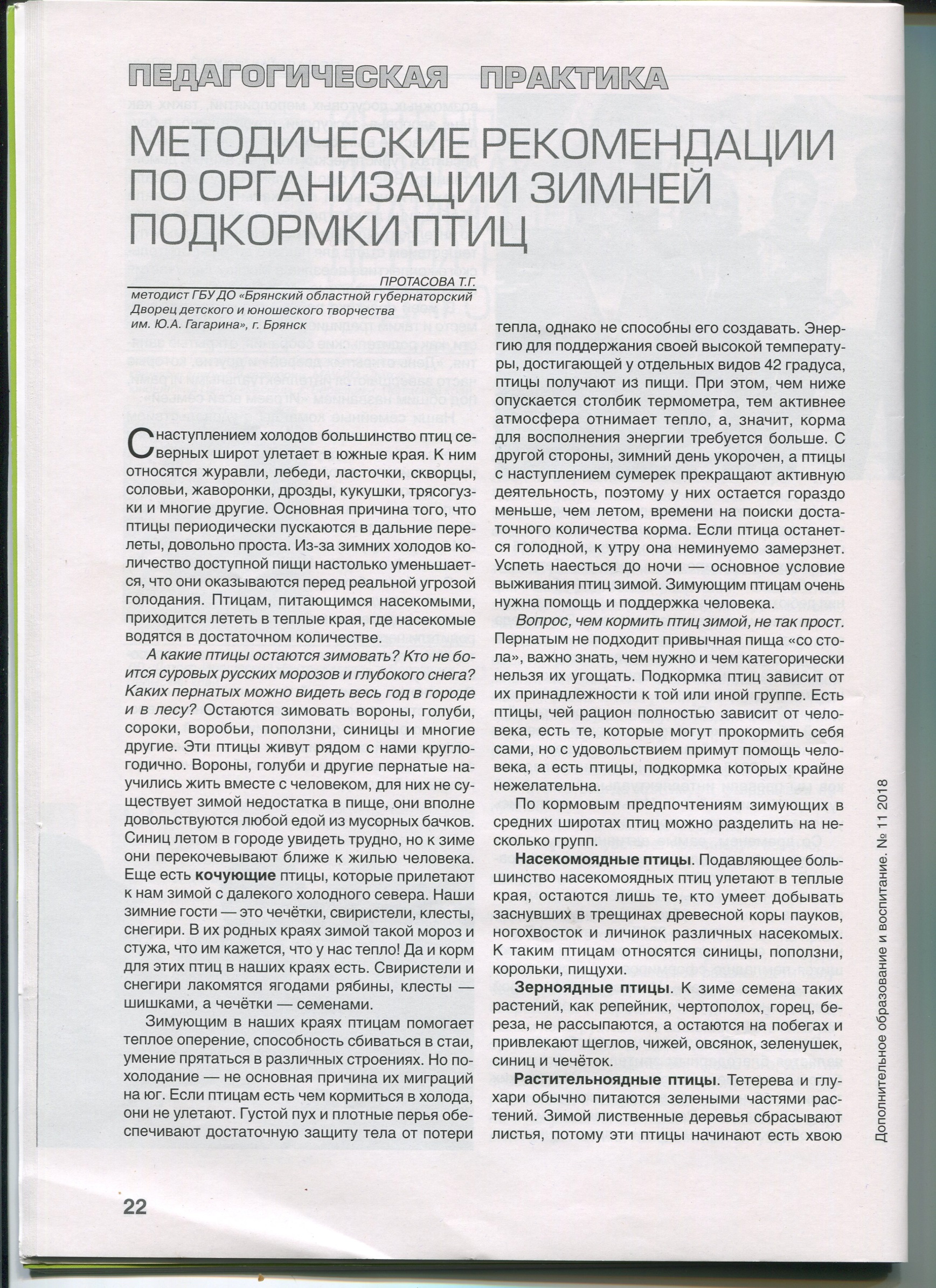 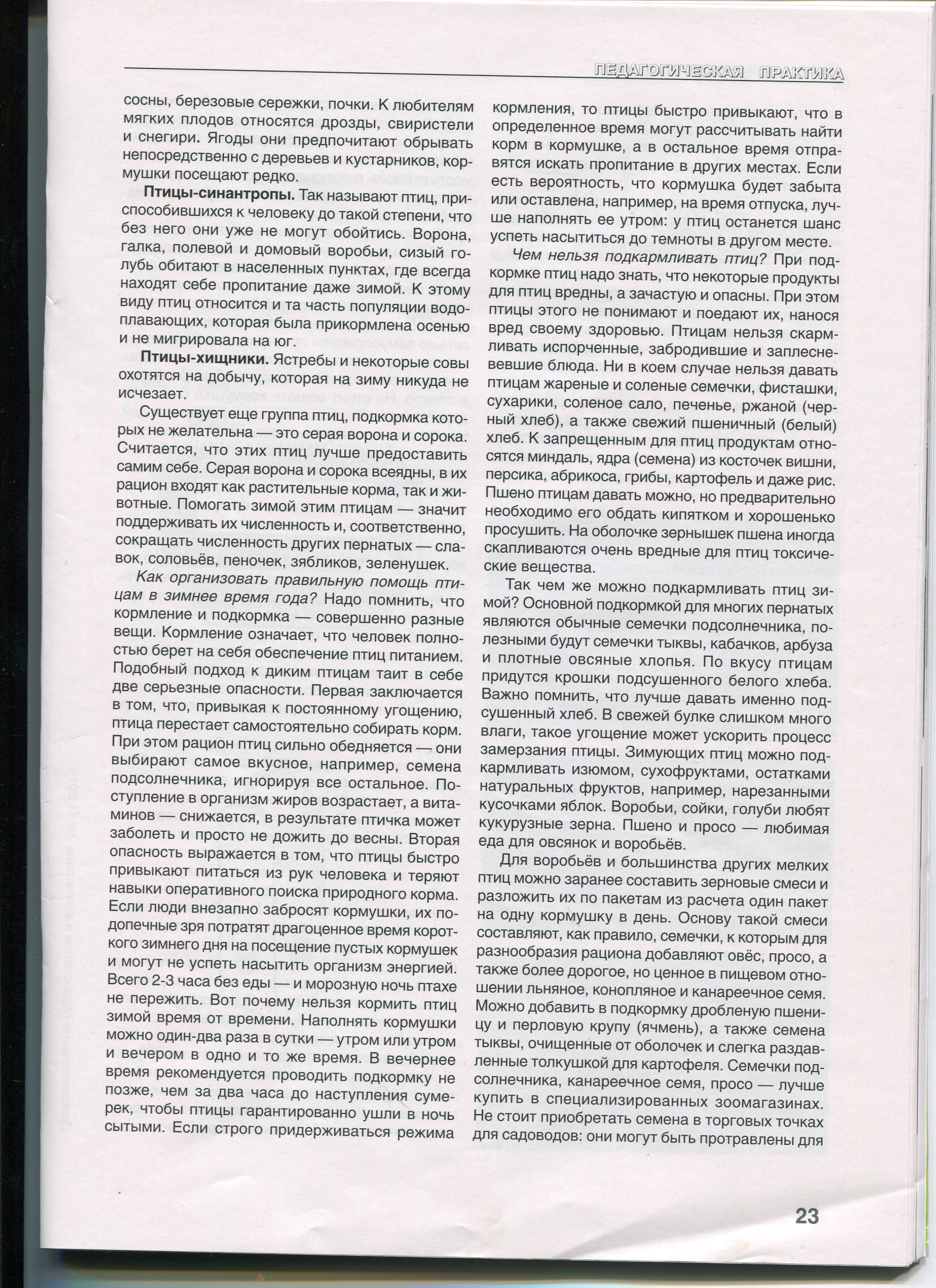 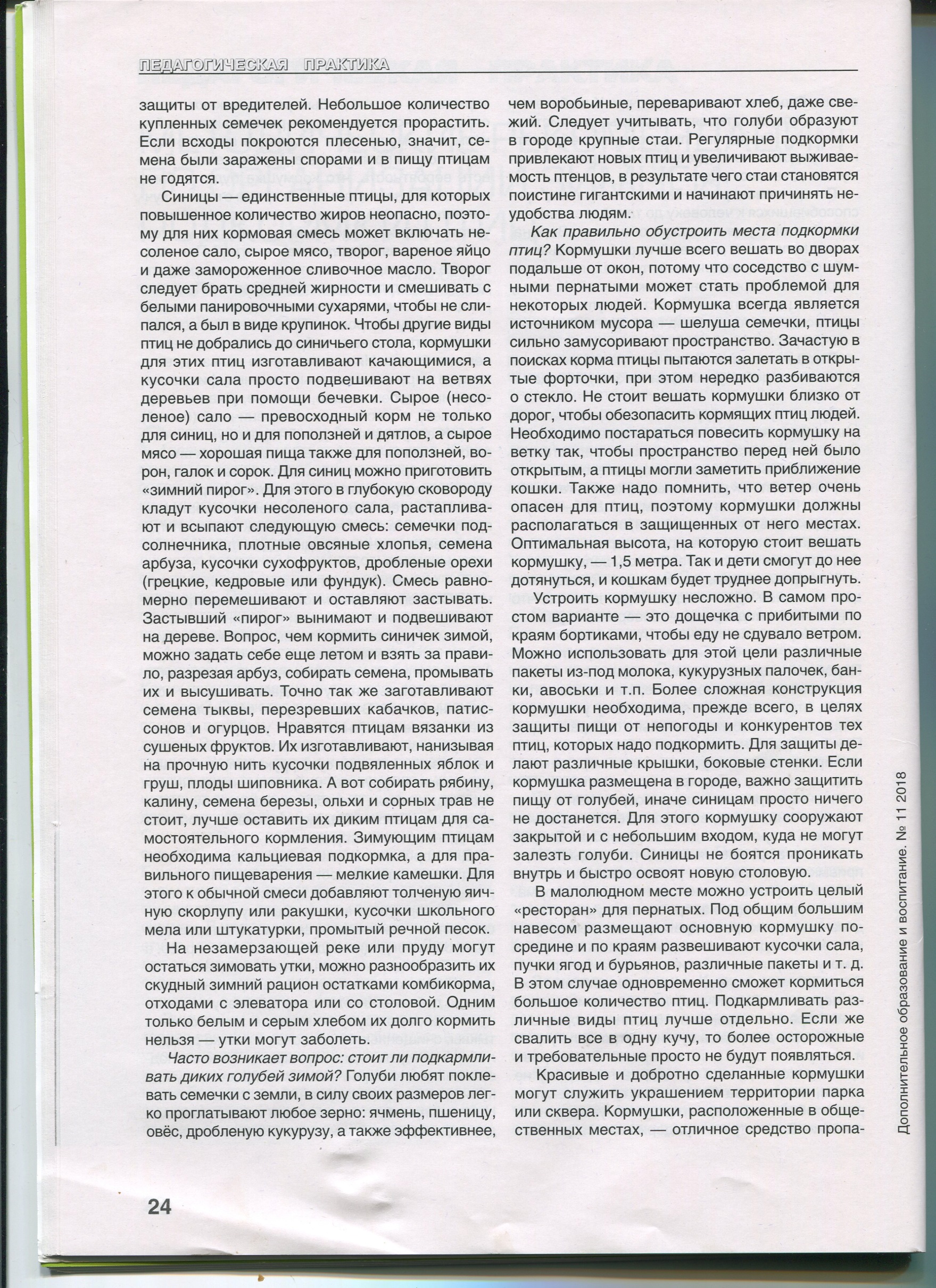 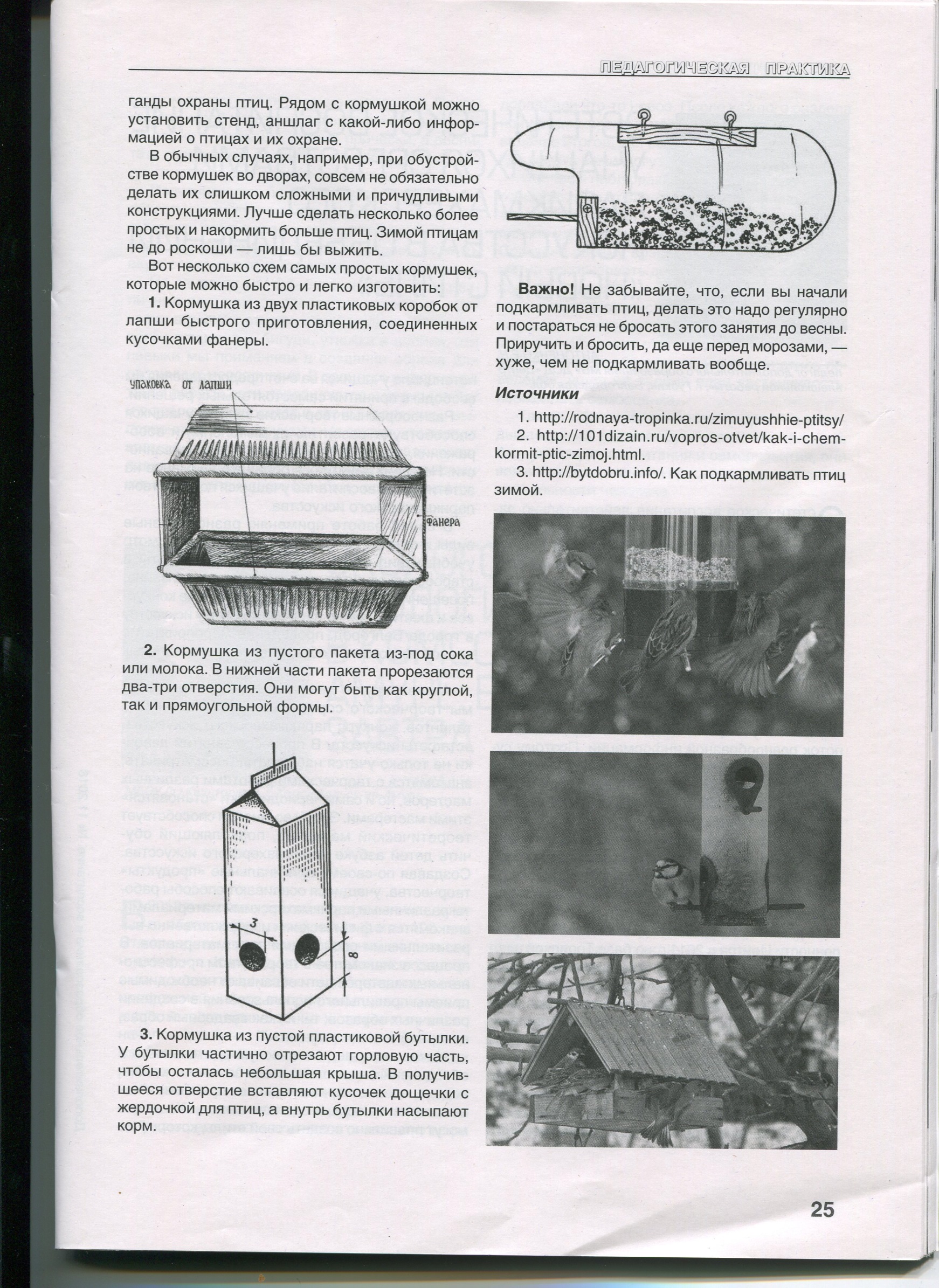 Номинация Название конкурсной работыФамилия Имя Отчество участника(-ов) Акции (полностью)Число, месяц, год рождения автора (-ов)Образовательная организация, класс, группа, от которого представлена конкурсная работаФамилия, имя, отчество (полностью) руководителя конкурсного материала (если имеется), должность, место работы, контактный телефон, электронный адрес